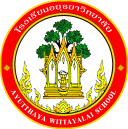 กิจกรรมโรงเรียนอยุธยาวิทยาลัย ปีการศึกษา 2562ชื่อกิจกรรม : อบรมหลักสูตรการเรียนการสอนสุขศึกษาและพลศึกษาความสอดคล้องกับยุทธศาสตร์ กลยุทธ์ และนโยบาย :ยุทธศาสตร์ชาติ 20 ปี (พ.ศ.2560-2579) ด้านที่ 3		ยุทธศาสตร์กระทรวงศึกษาธิการ ฉบับที่ 12 ปีการศึกษา 2560-2564  ข้อที่ 2 	กลยุทธ์ของ สพฐ. ข้อที่ 3	ยุทธศาสตร์ สพม. เขต 3  ข้อที่ 3เกณฑ์คุณภาพโรงเรียนมาตรฐานสากล ข้อที่ 2 	มาตรฐานการประกันคุณภาพภายใน  มาตรฐานที่ 2  กลยุทธ์ของโรงเรียนอยุธยาวิทยาลัย ปีการศึกษา 2562-2564 ข้อที่ 4   โครงการหลักของโรงเรียน โครงการที่ 4 ตัวชี้วัดที่ 4.3 	    		ลักษณะกิจกรรม :    กิจกรรมต่อเนื่อง   กิจกรรมใหม่	ชื่อผู้รับผิดชอบกิจกรรม : นางวันวิวาห์  พิพัฒน์เยาว์กุลกลุ่มบริหารงานที่รับผิดชอบ : กลุ่มบริหารงานบุคคลและกิจการนักเรียน1.  หลักการและเหตุผล  สำนักงานคณะกรรมการการศึกษาขั้นพื้นฐานได้กำหนดกลยุทธ์ ส่งเสริมให้การศึกษาเป็นสังคมแห่งการเรียนรู้ ครูอาจารย์เป็นส่วนหนึ่งในการเพิ่มและพัฒนาคุณภาพผู้เรียนดังนั้นทางกลุ่มสาระการเรียนรู้สุขศึกษาและพลศึกษาจึงได้จัดกิจกรรมดังกล่าวขึ้นเพื่อพัฒนา	และสร้างเสริมศักยภาพครูในกลุ่มสาระฯ สู่มืออาชีพ2.  วัตถุประสงค์  - เพื่อพัฒนาครูและบุคลากรทางการศึกษาให้มีความรู้ความสามารถตามมาตรฐานวิชาชีพครู- เพื่อสร้างขวัญและกำลังใจ และคุณภาพชีวิตที่ดีของครูและบุคลากรทางการศึกษา3.  ตัวชี้วัดความสำเร็จ4.3 ร้อยละของครูและบุคลากรที่ได้รับการส่งเสริมและพัฒนา ให้มีศักยภาพและมีความก้าวหน้าในวิชาชีพ4. เป้าหมาย/ ผลผลิต 	4.1  เชิงปริมาณ  -  บุคลากรในกลุ่มสาระการเรียนรู้สุขศึกษาและพลศึกษา ได้เข้าร่วมกิจกรรมร้อยละ 904.2  เชิงคุณภาพ  -  บุคลากรได้รับการพัฒนาศักยภาพจากการอบรม ทำให้การเรียนการสอนมีคุณภาพร้อยละ 905. สถานที่ดำเนินการ	โรงเรียนอยุธยาวิทยาลัย6. ระยะเวลาดำเนินงาน	 16 พฤษภาคม 2562  –   31  มีนาคม 25637. ขั้นตอนการดำเนินกิจกรรม8. งบประมาณดำเนินการ      รวมทั้งสิ้น     3,500.00  บาท    โดยแบ่งเป็น	   งบอุดหนุนรายหัว				จำนวน    3,500.00  บาท		   งบพัฒนาผู้เรียน				จำนวน...........................บาท		   เงิน บ.ก.ศ.					จำนวน...........................บาท		   งบประมาณอื่น โปรดระบุ            		จำนวน...........................บาท 9. การติดตามและประเมินผล10.  ผลที่คาดว่าจะได้รับ- เพื่อพัฒนาครูและบุคลากรทางการศึกษาให้มีความรู้ความสามารถตามมาตรฐานวิชาชีพครู- เพื่อสร้างขวัญและกำลังใจ และคุณภาพชีวิตที่ดีของครูและบุคลากรทางการศึกษาประมาณการงบประมาณที่ใช้ชื่อกิจกรรม อบรมหลักสูตรการเรียนการสอนกลุ่มสาระการเรียนรู้สุขศึกษาและพลศึกษาที่ขั้นตอนการดำเนินกิจกรรมงบประมาณงบประมาณงบประมาณงบประมาณงบประมาณงบประมาณระยะเวลาดำเนินการชื่อผู้รับผิดชอบที่ขั้นตอนการดำเนินกิจกรรมอุดหนุน     รายหัว(บาท)พัฒนาผู้เรียน(บาท)บ.ก.ศ.(บาท)อื่นๆ ระบุ  (บาท)อื่นๆ ระบุ  (บาท)รวม(บาท)ระยะเวลาดำเนินการชื่อผู้รับผิดชอบ1.Plan (วางแผน)Plan (วางแผน)Plan (วางแผน)Plan (วางแผน)Plan (วางแผน)Plan (วางแผน)Plan (วางแผน)Plan (วางแผน)Plan (วางแผน)1.ประชุมผู้เกี่ยวข้องวางแผนการดำเนินการ------พฤษภาคม2562นางวันวิวาห์ พิพัฒน์เยาว์กุล2.Do (ปฏิบัติตามแผน)Do (ปฏิบัติตามแผน)Do (ปฏิบัติตามแผน)Do (ปฏิบัติตามแผน)Do (ปฏิบัติตามแผน)Do (ปฏิบัติตามแผน)Do (ปฏิบัติตามแผน)Do (ปฏิบัติตามแผน)Do (ปฏิบัติตามแผน)2.ดำเนินการจัดกิจกรรมอบรมหลักสูตรการเรียนการสอน3,500----3,500พฤษภาคม 2562ถึงมีนาคม 2563นางวันวิวาห์ พิพัฒน์เยาว์กุล3.Check (ตรวจสอบการปฏิบัติตามแผน)Check (ตรวจสอบการปฏิบัติตามแผน)Check (ตรวจสอบการปฏิบัติตามแผน)Check (ตรวจสอบการปฏิบัติตามแผน)Check (ตรวจสอบการปฏิบัติตามแผน)Check (ตรวจสอบการปฏิบัติตามแผน)Check (ตรวจสอบการปฏิบัติตามแผน)Check (ตรวจสอบการปฏิบัติตามแผน)Check (ตรวจสอบการปฏิบัติตามแผน)3.------4.Act (ปรับปรุงแก้ไข)Act (ปรับปรุงแก้ไข)Act (ปรับปรุงแก้ไข)Act (ปรับปรุงแก้ไข)Act (ปรับปรุงแก้ไข)Act (ปรับปรุงแก้ไข)Act (ปรับปรุงแก้ไข)Act (ปรับปรุงแก้ไข)Act (ปรับปรุงแก้ไข)4.------5.สรุปกิจกรรมและรายงานผลสรุปกิจกรรมและรายงานผลสรุปกิจกรรมและรายงานผลสรุปกิจกรรมและรายงานผลสรุปกิจกรรมและรายงานผลสรุปกิจกรรมและรายงานผลสรุปกิจกรรมและรายงานผลสรุปกิจกรรมและรายงานผลสรุปกิจกรรมและรายงานผลสรุปกิจกรรมและรายงานหลังจากเสร็จกิจกรรม------ภายใน15 วันหลังจัดกิจกรรมนางวันวิวาห์ พิพัฒน์เยาว์กุลรวมรวม3,500----3,500ตัวชี้วัดความสำเร็จวิธีวัดและประเมินผลเครื่องมือวัดและประเมินผลผู้รับผิดชอบร้อยละ 80 ของครูและบุคลากรที่ได้รับการส่งเสริมและพัฒนา ให้มีศักยภาพและมีความก้าวหน้าในวิชาชีพใช้แบบสำรวจความคิดเห็นแบบสำรวจความคิดเห็นนางวันวิวาห์ พิพัฒน์เยาว์กุลผู้เสนอกิจกรรมผู้ตรวจกิจกรรมลงชื่อ................................................(นางวันวิวาห์  พิพัฒน์เยาว์กุล)ตำแหน่ง ครู คศ.2ลงชื่อ ......................................................     (นายเศรษฐพงษ์    จันทร์แก้ว)เจ้าหน้าที่แผนงานกลุ่มสาระฯ/ฝ่าย/กลุ่มงานหัวหน้าโครงการหลักหัวหน้าโครงการหลักลงชื่อ.................................................(นางศรศมน  มรุตัณฑ์ )หัวหน้างานบุคคลลงชื่อ.................................................(นางศรศมน  มรุตัณฑ์ )หัวหน้างานบุคคลผู้เห็นชอบโครงการผู้เห็นชอบโครงการลงชื่อ ....................................................(นายอนันต์   มีพจนา)รองผู้อำนวยการกลุ่มงานบริหารวิชาการลงชื่อ ....................................................(นายอนันต์   มีพจนา)รองผู้อำนวยการกลุ่มงานบริหารวิชาการหัวหน้างานแผนงานหัวหน้างานแผนงานลงชื่อ.................................................(นายสรรพสิทธิ์  โกศล)หัวหน้างานนโยบายและแผนงาน    ลงชื่อ.................................................(นายสรรพสิทธิ์  โกศล)หัวหน้างานนโยบายและแผนงาน    ผู้ตรวจสอบงบประมาณผู้ตรวจสอบงบประมาณลงชื่อ ....................................................(นายสมใจ  พัฒน์วิชัยโชติ)รองผู้อำนวยการกลุ่มบริหารงบประมาณลงชื่อ ....................................................(นายสมใจ  พัฒน์วิชัยโชติ)รองผู้อำนวยการกลุ่มบริหารงบประมาณผู้อนุมัติโครงการผู้อนุมัติโครงการ(    )  อนุมัติ               (    )  ไม่อนุมัติลงชื่อ .........................................................(นายวรากร  รื่นกมล)ผู้อำนวยการโรงเรียนอยุธยาวิทยาลัย(    )  อนุมัติ               (    )  ไม่อนุมัติลงชื่อ .........................................................(นายวรากร  รื่นกมล)ผู้อำนวยการโรงเรียนอยุธยาวิทยาลัยที่รายการจำนวนหน่วยราคาต่อหน่วยรวมเป็นเงินประเภทของงบประมาณที่ใช้1.ป้ายไวนิล1 ผืน660.00660.00อุดหนุน2.อาหารว่าง 18 ชุด30.00540.00อุดหนุน3.อาหารกลางวัน18 ชุด50.00900.00อุดหนุน4.ค่าจ้างวิทยากร2 ท่าน700.001,400.00อุดหนุนรวมเงิน  (สามพันห้าร้อยบาทถ้วน)รวมเงิน  (สามพันห้าร้อยบาทถ้วน)รวมเงิน  (สามพันห้าร้อยบาทถ้วน)รวมเงิน  (สามพันห้าร้อยบาทถ้วน)3,500